30.03  Угол. Прямой угол ( стр. 105-107)https://resh.edu.ru/subject/lesson/5679/start/211672/Стр. 107 № 5 ( начертить прямой угол, действуя по плану)
Стр. 108 № 631.03 Угол. Прямой угол ( стр. 105-110)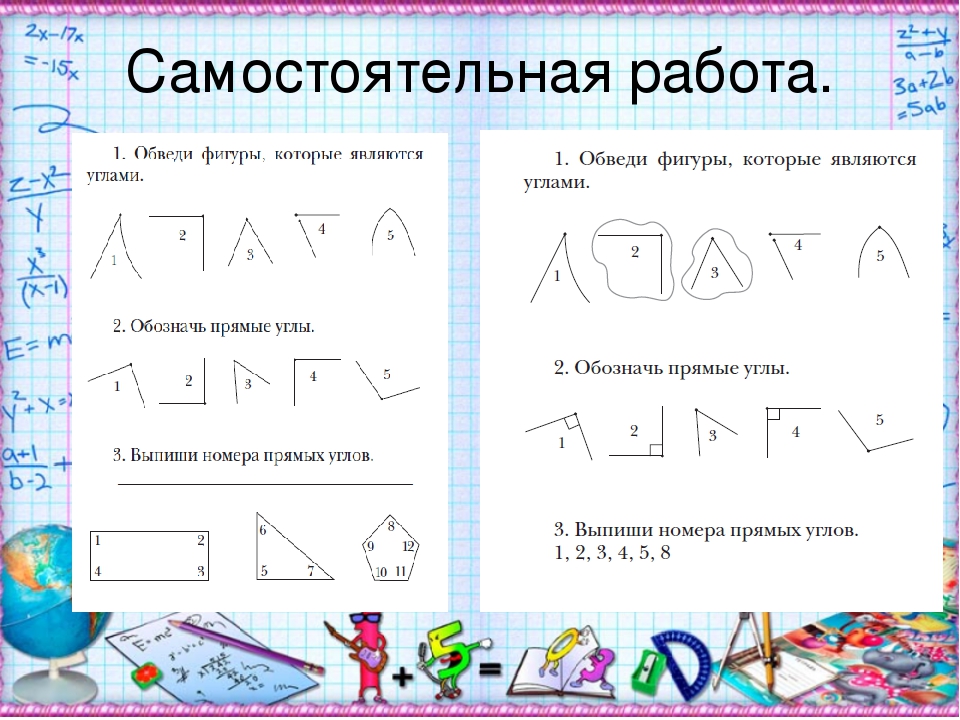 Стр.109 № 121.04 Прямоугольник. Квадрат ( стр.111-113)https://resh.edu.ru/subject/lesson/4295/start/211859/https://resh.edu.ru/subject/lesson/4299/start/212314/Стр.111 № 1,2 устно; стр.. 112 № 3, 6 устно. Стр. 113 № 9.2.04 Прямоугольник. Квадрат. ( стр.113-115)Стр. 113 № 11, 12,13, 14, 15  устно.Стр. 114 № 16, 17 письменно; стр. 115 № 20 письменно.6.04 Повторяем пройденное ( работа по карточкам)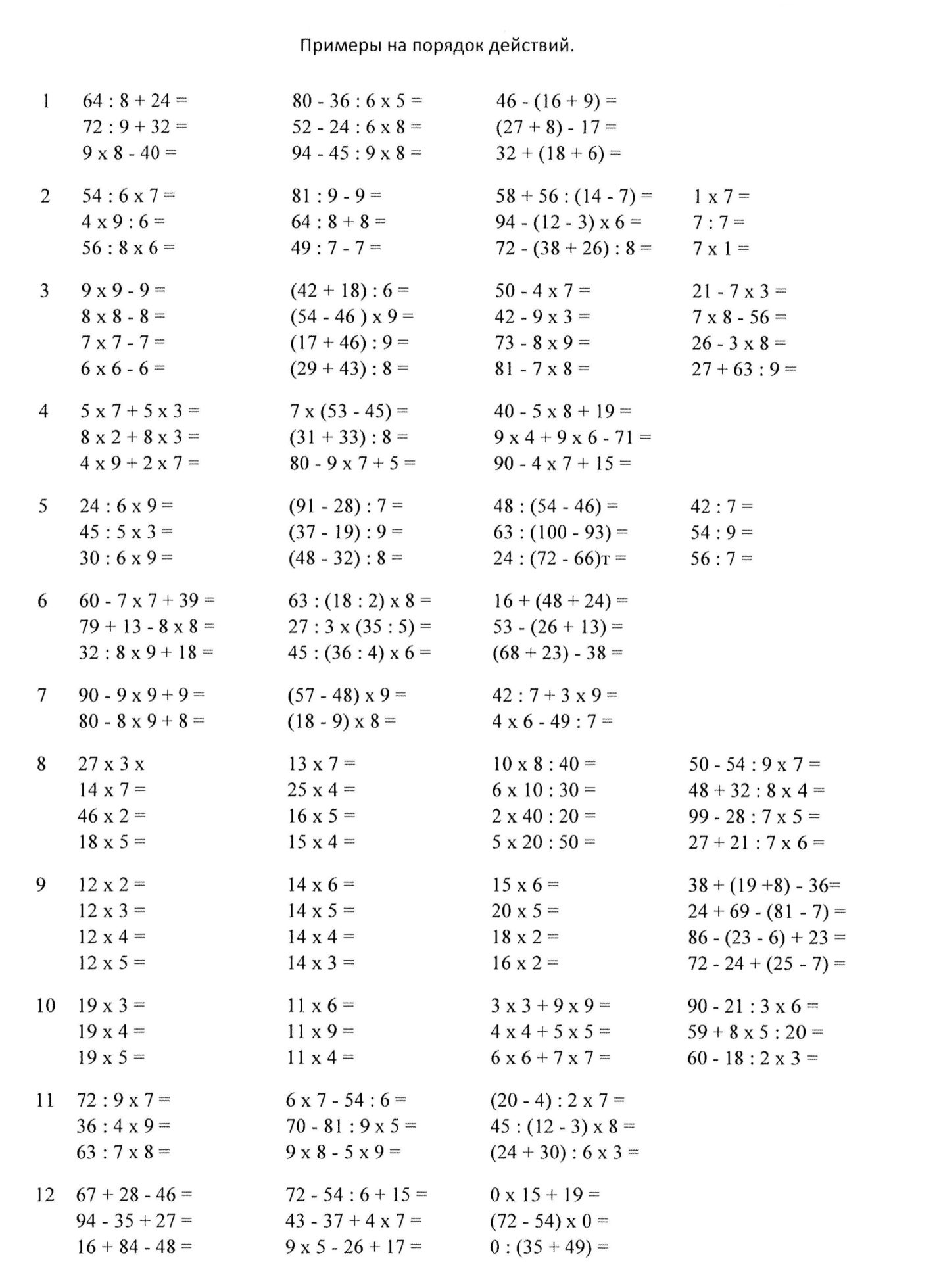 7.04 Свойства прямоугольника ( стр.116-117)https://resh.edu.ru/subject/lesson/3696/start/212189/Стр. 116 № 1,2 устно. Стр. 117 № 4, 5. 8.04 Свойства Прямоугольника ( стр. 116-120)Стр. 116 повторить свойства прямоугольникаСтр. 118 № 9, 10 устно.Стр.119 № 13 письменно, стр. 120 № 19 письменно9.04 Площадь прямоугольника ( стр. 122-123 )Стр. 122 № 1, 2, 3 устно.Стр. 123 № 8,9 письменно.